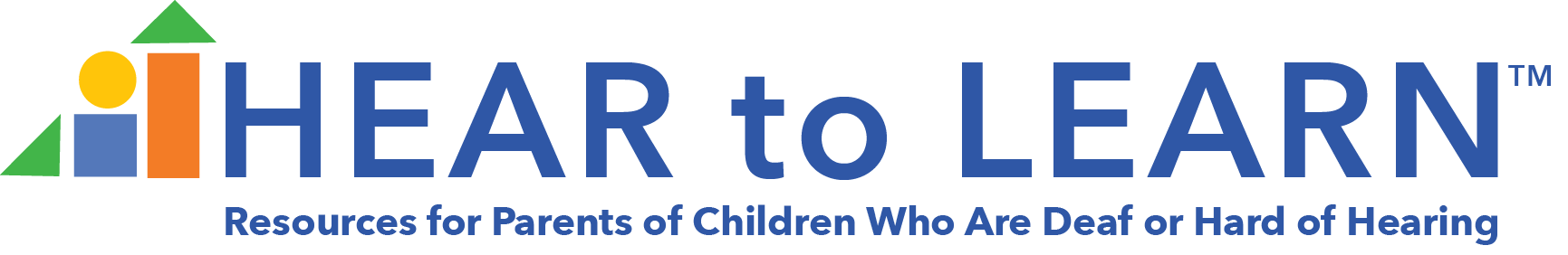 Links for Session HandoutsDate of Webinar: 10/1/2021   Topic:  Promoting Language and Literacy Through Daily Routines and ActivitiesPresenter:  Lauri Nelson, PhDhttps://www.hearingfirst.org/b/blog/posts/growing-listening-language-and-literacy-skills-tips-for-lsl-interventionists-ebookhttps://www.jtc.org/family-activities/https://hearandnow.cochlearamericas.com/hearing-solutions/services/experience-books-for-cochlear-implant/https://www.nichd.nih.gov/sites/default/files/publications/pubs/documents/PRFbrochure.pdfhttps://www.hearingfirst.org/search?q=books%20with%20repeatable%20lineshttps://www.hearingfirst.org/search?q=read%20aloud%20stages